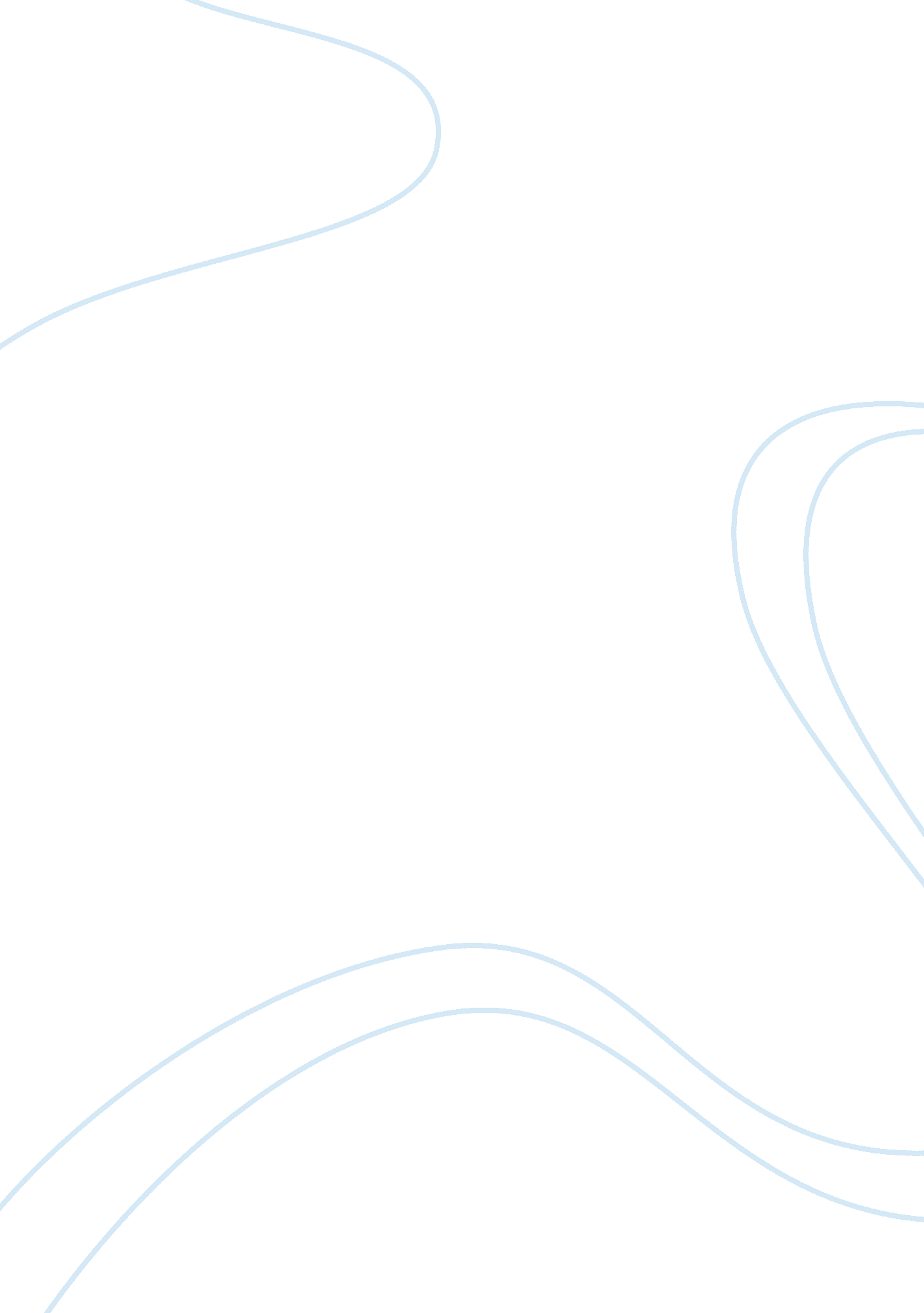 ﻿informative speech outline essay sample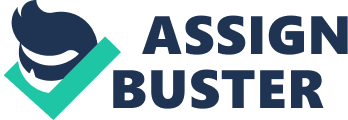 I. Introduction 
I. Isn’t finding the right one like finding a needle in a haystack. II. The content of my speech is all about the disadvantages of Internet dating. Let me bring all of you exploring a new world of cyber-dating and how Internet dating changes your life or worst, your personality. Internet dating profile is on a dating site, and it is an advertisement about you. An Internet dating profile tells others about your physicality, your hair color, your eyes color and your ethnic background. It also tells about your hobbies, professions and philosophies of life. This statement is fine to include, but the statement that goes here should tell us why YOU are credible to speak on this topic. Why should we listen to you? “ I have researched/studied/experienced” (-1) III. There are a lot of new online dating websites that have been created day by day and the total number of membership registration exceed to about 30, 000 users per day. From the number, there are also lots of Internet dating couples, that don’t work out and some that actually do. This is absolutely because of the dangers internet dating brings to someone’s love which are it can be addictive, risk of fake personality, and also charge of to much money on membership fees. This statement needs to tell us what you will discuss in the upcoming speech in the form of describing your main points and should be 1 sentence. (-1) IV. II. Body 
Now, let me tell why you should not enroll yourself in a cyber dating world, the Internet dating by the first disadvantage. I. Main-point 1: It can be addictive. 
a) Some people, especially teenagers are the majority that have been involve in internet dating end up with a unhealthy relationship and poor time management in their studies. Since many online daters have profiles in more than one site, this means they’re getting responses from all over the place. b) Even though you already found someone special, you may still be online, looking for other people because it is so interesting to get attention from someone else. II. Main-point 2: People do not always tell you the truth. a) People may give you a photograph that is ten years old, or even a photo that is photo shop or someone else. b) Profiles can be false or partially false as some people attempt to make themselves sound as appealing to others and take it too extremes. III. Main-point 3: Expensive fees. a) While online dating may at first seem cheaper than “ real world” dating (no need to pay for drinks or cab rides), the truth is that most matchmaking sites charge a fee. b) Some Internet dating sites charge far too much money and some will not allow is to view or even message other people until we become a member. Conclusion: I. Now, we have seen how the Internet dating can give us a wide disadvantage to out life. II. In a nutshell, it is convincing that Internet dating is addictive; lots of fake profiles and costly charge. III. So, what makes you still want to find your soul mate in that cyber world? Trust me, it is so much better to find someone the old fashion way out in the real world. IV. Overall, this looks great! I look forward to hearing it. Make sure you practice your speech and time it before you deliver and on your outline next week that you only have key words/phrases in the body of your speech. Great job including your citations on your outline! 23/25 Here is the criterion that I will use to grade your upcoming informative speech. Please look it over and let me know if you have any questions. Informative Speech Presentation Rubric/ Criteria Informative Criteria 
Possible Points 
Points Earned 
Comments 
Introduction Elements 
Gain attention 
Give your audience a reason to listen 
Establish credibility 
Preview ideas Body 
Organization 
Transitions between main points/ideas 
Main points clear 
Organization well planned Conclusion Elements 
Signal ending 
Review your main ideas 
Provide psychological closure 
End memorably References 
3 academic references (3pts) 
Oral citations within speech (2pts) 
Reference Page (1pt) Outline Updated/Accurate 
Clearly implemented a traditional plan from textbook (Ch. 9) 5 Mannerisms/Vocal/Eye Contact 
Used physical action effectively 
Appropriate Dress 
Used voice effectively/ variety (extemporaneous/conversational) Used physical action effectively 
Clear, articulate & appropriate language 
Standing far enough to see gestures 
Avoided distracting mannerisms 
Camera set up appropriate/no technical difficulties 
Maintained eye contact (2pts) Length (5-6 minutes) 
I will not grade a speech that is more than 1 minute over the time limit 5 Total References: 
http://www. ehow. com/about_5085411_disadvantages-online-dating. html http://www. sosuave. net/forum/showthread. php? t= 101722 
Disadvantages of Online Dating | eHow. com http://www. ehow. com/about_5085411_disadvantages-online-dating. html#ixzz1HOR40aHx http://www. videojug. com/expertanswer/internet-dating-basics/what-are-disadvantages-of-internet-dating-sites http://pegasus. cc. ucf. edu/~smathews/negative. html 
http://www. articlesbase. com/relationships-articles/pros-and-cons-of-online-dating-262338. html http://www. articlesbase. com/relationships-articles/pros-and-cons-of-online-dating-262338. html#ixzz1I0aCnngn http://www. articlesbase. com/relationships-articles/negative-aspects-of-online-dating-264395. html http://www. articlesbase. com/relationships-articles/negative-aspects-of-online-dating-264395. html#ixzz1I0anZh1M The Effects of Internet Dating | eHow. com http://www. ehow. com/info_8076698_effects-internet-dating. html#ixzz1I0azaIqj The Effects of Internet Dating | eHow. com http://www. ehow. com/info_8076698_effects-internet-dating. html#ixzz1I0bA97IL http://www. datinglocalsingles. com/a/ 
http://EzineArticles. com/? expert= Ronald_Vyhmeister 
http://www. videojug. com/expertanswer/internet-dating-basics/what-are-disadvantages-of-internet-dating-sites 